ONORIFICENZA CAVALIERE ORDINE EQUESTRE SANTO SEPOLCRO DI GERUSALEMME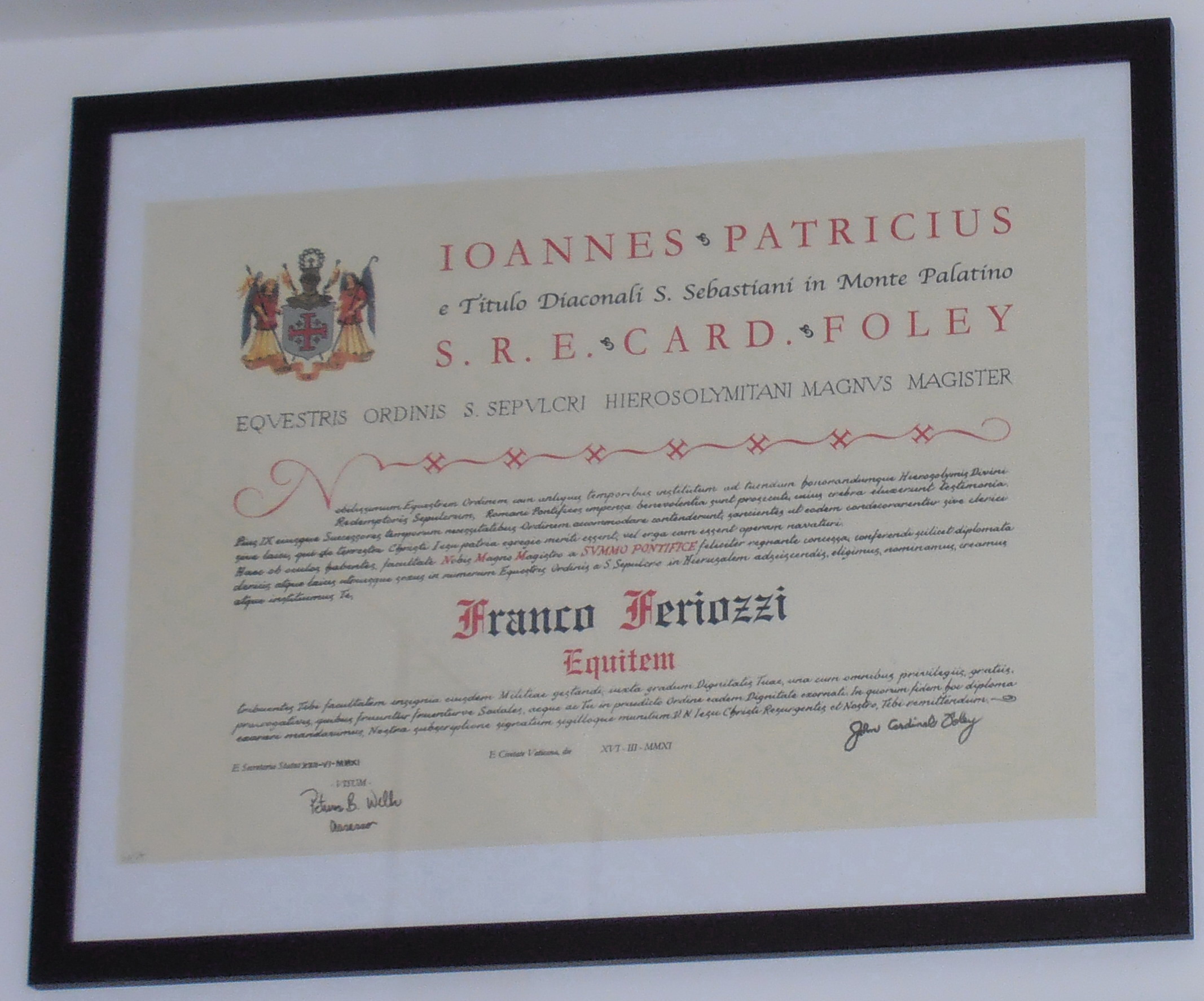 